План-конспект  проведения урока физической культуры  в 3 классе Тема урока: Совершенствование прыжка с места.Время: 45 минут.                        Инвентарь: флажки, мячи                   Место: спортгородокЗадачи:
1. Научить основам техники прыжка в длину с места.    2.Развитие общей выносливости, силы, прыгучести, быстроты и ловкости.   3.Воспитание внимания, чувства коллективизма.Тип урока: комбинированныйМетод проведения: игровой, командный, соревновательный.Подготовительная часть (10-12 мин.). Построение. Строевые упражнения (повороты переступанием). Медленный бег 1,5-2 минуты Общеразвивающие      упражнения1)  И. л.—основная стойка. 1—правую руку вперед; 2 —правую руку в сторону; 3 —правую руку вниз; 4 —пауза; 5—8 —левой рукой.2) И. п.—руки к плечам. 1 —руки вниз; 2 —руки перед грудью; 3 —руки в стороны; 4 —руки к плечам.3) И. л.—руки к плечам; 1—руки вниз; 2 —руки в стороны; 3 —руки н плечам; 4 —пауза.4) И. п.—упор сидя, ноги врозь; 1 —соединить ноги вместе; 2 —поднять; 3 —опустить; 4 —ноги в исходное положение.5) И.п.—сед в группировке (колени руками прижать н груди). 1—2 — скользящим движением ног лечь на спину, руки вдоль туловища; 3—4 — обратным движением возвратиться в исходное положение.6) И. л.—лежа на спине, руки вдоль туловища; 1 —маховым движением поднять левую ногу; 2—4 —опустить прямую левую ногу; 5—8 —другой ногой.7)  И. п.—пета на спине, руки вдоль туловища. 1 —поднять правую ногу; 2 —присоединить левую ногу к правой; 3—4 —опустить прямые ноги на пол, исходное положение.Основная часть (25-27 мин.). Обучение техники прыжка в длину с местаМетодическая последовательность обучения.
1.Упражнения для овладения основами техники прыжка в длину с места:
И.п.- полуприсед, руки отведены назад. Выполнить энергичный мах руками вперед-вверх с одновременным разгибанием ног и подъемом на носки.
И.п.- то же. Выполнить прыжок вверх толчком двумя ногами.
И.п.- упор присев. Выполнить прыжок вверх со взмахом рук вверх и приземление в положение полуприседа руки вперед.
И.п.- полуприсед, руки отведены назад. Небольшой прыжок вперед (на гимнастический мат) в положение полуприседа, руки вперед.
Прыжок с места в длину на 50-100 см. на полосу приземления шириной 30 см.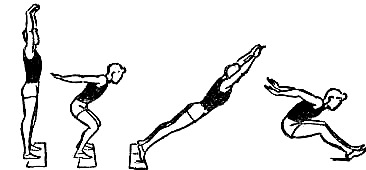  Игра «Кузнечики»Команды – в колоннах у стартовой линии. В отдалении – флажки (кегли, мячи). Игроки каждой команды поочередно прыгают на одной ноге до флажка, огибают его и прыгают обратно. Вернувшись к своей команде, игрок дотрагивается рукой до руки следующего игрока (этим дает ему старт), после чего встает в конец колонны. Команда, первой закончившая эстафету, побеждает. Вариант. Вперед – прыжки на левой ноге, обратно – на правой или наоборот.
Заключительная часть (3-5 мин). Построение в колонну по одному.Игра на внимание «Слушай сигнал». Класс идет в обход зала. Учитель делает один хлопок в ладоши — все ставят руки на пояс; два хлопка — опускают руки вниз; три хлопка — руки за спину. Тот, кто ошибается, выходит из строя, становится в конец колонны и продолжает игру.Перестроение в одну шеренгу. Подведение итогов урока.Подведение итогов урока. Задание на дом прыжки в длину с места.